 Asociación Veciñal do Saviñao . R/ Pardo Bazán nº 1 baixo . 27540 Escairón . O Saviñao . Lugo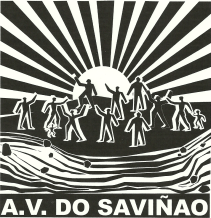 		 asociacionvecinaldosavinao@gmail.com      web : aavvdosavinhao.org/novaA Asociación Veciñal do Saviñao, inscrita no rexistro municipal de asociacións co nº 14, a través do seu Presidente, Francisco Nieves Rajo con DNI : 37.293.664 S, diríxese á Alcaldía do Saviñao para trasmitirlle unha solicitude veciñal.EXPONSE :	Recibida na asociación queixa dos veciños de Lamagrande, da parroquia de Vilelos, pola presenza dun vertedoiro incontrolado de lixo, fundamentalmente de plástico agrícola e cascallos de obra, nun punto na beira da estrada que comunica os lugares de A Besta e Lamagrande.	Dito vertedoiro está incrementándose paulatinamente, ocupando actualmente unha extensión duns 100 metros cuadrados.SOLICÍTASE :	A limpeza e retirada de dito vertido incontrolado e o traslado de do material ó depósito de plástico agrícola e ó contenedor do mercado gandeiro de Escairón, en prevención dun posible risco de incendio e para evitar a consolidación daquel punto como vertedoiro de escombro e plásticos. Adxúntase documento fotográfico.	Na procura de dar pronta solución ás peticións veciñais, despídese de Vde. O Presidente da asociación.Escairón, a 28 de agosto de 2017.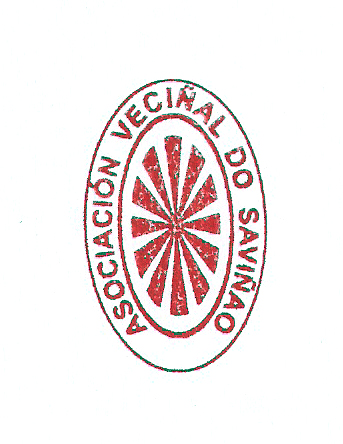 	A/A do Sr. Alcalde – Presidente do Concello do Saviñao.